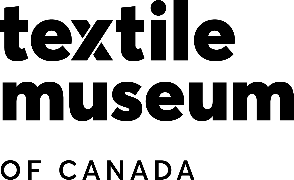 Friend of the Collection GalleryTHIS GIFT AGREEMENTis made between:______________________________________ (the “Donor”)AndTextile Museum of Canada (the “Museum”)Thank you for your generous gift of support. The following sets out the specifics of your gift:GIFT: The Donor gives to the Museum a cash donation of $5000 (the “Gift”) payable in full or over five years at $1000 per year from March 1, 2023, to February 28, 2027.UNRESTRICTED: This gift is unrestricted for highest priority use per the Director and CEO. (Note: This is not a Supporter membership. Donors receive a full tax receipt.)RECOGNITION: In appreciation of the Gift, the Donor will be recognized on the Donor Wall of the Collection Gallery, in alphabetical order, as a Friend of the Collection Gallery, as well as annual report listings. They will be invited to collection viewings and tours of rotations in the Collection Gallery.  IMPACT REPORTING: After the Gift is received, the Museum will provide updates to the Donor through the annual report and in person at the tours. POLICY: Please refer to the privacy policy of the Museum with respect to your personal information.GENERAL:The Donor advises that the Donor has had the opportunity to seek independent legal advice in connection with this Gift and is making this Gift of the Donor’s own free will.The Donor advises that the Donor is over 18 years of age, of sound mind and not an undischarged bankrupt.The Donor’s contact information is:Address: ____________________________________________________________Phone: ______________________________E-Mail: ________________________________________________________The Donor’s recognition requested for the Collection Gallery Donor Wall is:______________________________________________________________The Donor’s preferred payment terms are: $5000 in full by March 30, 2023. $1000 per year paid on March 30, 2023, 2024, 2025, 2026, 2027. $84 per month on credit card for 60 months March 2023 to February 2027. (Including $40 for credit card fees)The Textile Museum of Canada (Canadian Museum of Carpets and Textiles) is a registered charitable organization Charitable Registration Number: 107756207RR001. The Donor receives a tax receipt for this donation. The Museum is subject to the Freedom of Information and Protection of Privacy Act (FIPPA) in Ontario which means that this agreement may be released to a third party, should an access request be submitted under FIPPA.This gift agreement is governed by and will be construed in accordance with the laws of the Province of Ontario and applicable laws of Canada.SIGNED by the parties:_____________________                                         ___________________YOUR NAME	DATE (for recognition on the second Donor Wall, a signed gift agreement is due by August 10, 2023)______________________                                     ___________________Kirsten Kamper					DATE
Director and CEO